§7401.  DefinitionsAs used in this chapter, unless the context otherwise indicates, the following terms have the following meanings.  [PL 2021, c. 398, Pt. AAAA, §1 (NEW).]1.  Activities of daily living.  "Activities of daily living" means tasks routinely performed by a person to maintain bodily functions, including bed mobility, transfers, locomotion, dressing, eating, toileting, bathing and personal hygiene.[PL 2021, c. 398, Pt. AAAA, §1 (NEW).]2.  Direct access.  "Direct access" means, with respect to an individual who is receiving services from an essential support worker in an institutional setting or in a home or community setting, access to the individual's property, personally identifiable information, financial information or resources or physical access to the individual.[PL 2021, c. 398, Pt. AAAA, §1 (NEW).]3.  Essential support worker.  "Essential support worker" means an individual who by virtue of employment generally provides to individuals direct contact assistance with activities of daily living or instrumental activities of daily living or has direct access to provide care and services to clients, patients or residents regardless of the setting.[PL 2021, c. 398, Pt. AAAA, §1 (NEW).]4.  Home or community setting.  "Home or community setting" means a place of residence or group home where adults with long-term care needs receive in-home and community support services.[PL 2021, c. 398, Pt. AAAA, §1 (NEW).]5.  In-home and community support services.  "In-home and community support services" means health and social services, including behavioral health, and other assistance required to enable persons with long-term care needs to remain in their places of residence or group homes. These services include, but are not limited to, self-directed care services; home health aide services; personal care assistance services; companion and attendant services; homemaker services; respite care; daily living support services; behavioral health professional services; and other appropriate and necessary social services.[PL 2021, c. 398, Pt. AAAA, §1 (NEW).]6.  Institutional setting.  "Institutional setting" means residential care facilities, licensed pursuant to chapter 1664; intermediate care and skilled nursing facilities and units and hospitals, licensed pursuant to chapter 405; and state institutions for individuals who have intellectual disabilities or autism or other related conditions.[PL 2021, c. 398, Pt. AAAA, §1 (NEW).]7.  Instrumental activities of daily living.  "Instrumental activities of daily living" includes, but is not limited to, preparing or receiving of a main meal, taking medication, using the telephone, handling finances, banking, shopping, routine housework, laundry and getting to appointments.[PL 2021, c. 398, Pt. AAAA, §1 (NEW).]8.  Self-directed care services.  "Self-directed care services" means services procured and directed by the person receiving services or the person's surrogate that allow the person to reenter or remain in the community and to maximize independent living opportunities. "Self-directed care services" includes the hiring, firing, training and supervision of essential support workers to assist with activities of daily living and instrumental activities of daily living.[PL 2021, c. 398, Pt. AAAA, §1 (NEW).]SECTION HISTORYPL 2021, c. 398, Pt. AAAA, §1 (NEW). The State of Maine claims a copyright in its codified statutes. If you intend to republish this material, we require that you include the following disclaimer in your publication:All copyrights and other rights to statutory text are reserved by the State of Maine. The text included in this publication reflects changes made through the First Regular and First Special Session of the 131st Maine Legislature and is current through November 1. 2023
                    . The text is subject to change without notice. It is a version that has not been officially certified by the Secretary of State. Refer to the Maine Revised Statutes Annotated and supplements for certified text.
                The Office of the Revisor of Statutes also requests that you send us one copy of any statutory publication you may produce. Our goal is not to restrict publishing activity, but to keep track of who is publishing what, to identify any needless duplication and to preserve the State's copyright rights.PLEASE NOTE: The Revisor's Office cannot perform research for or provide legal advice or interpretation of Maine law to the public. If you need legal assistance, please contact a qualified attorney.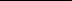 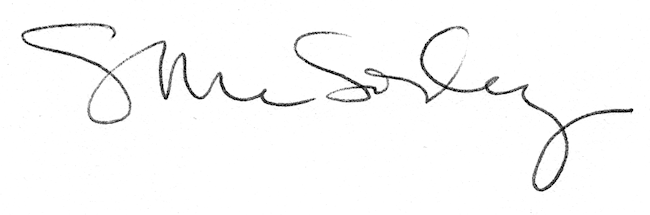 